Forster Park Community Centre & Reserve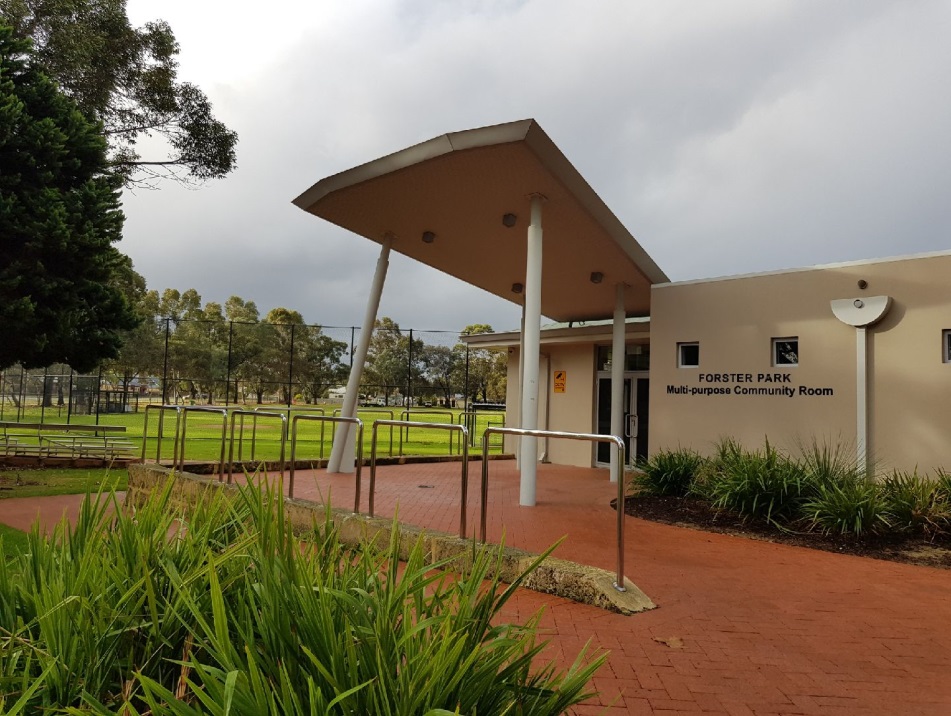 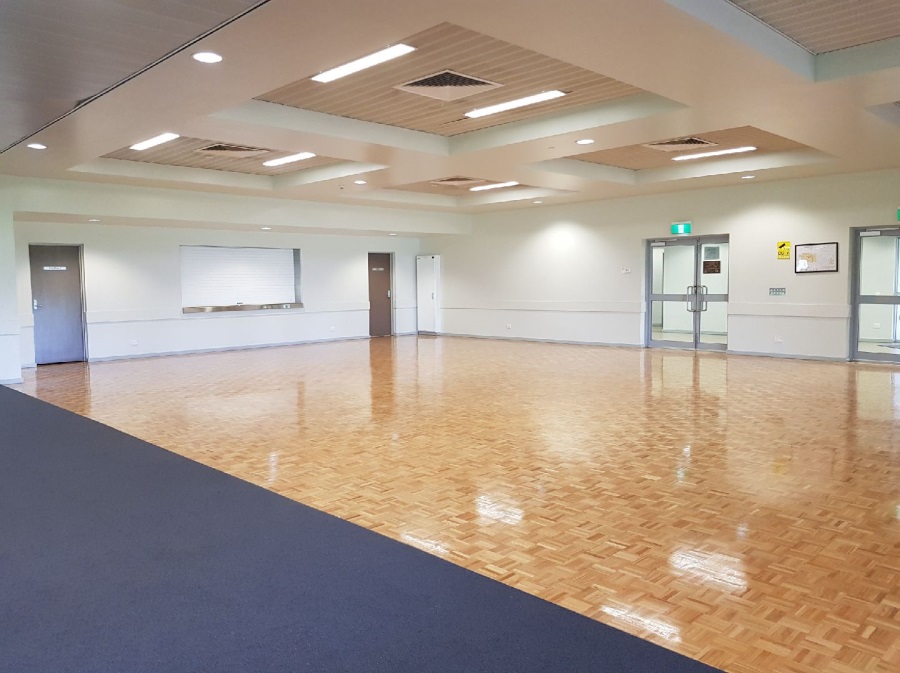 Forster Park Community Centre is conveniently located close to both Leach & Tonkin Highway and features the City’s largest capacity hall, ideal for large functions such as weddings and birthdays.  The center also has a large multi-purpose room that is primarily used by sporting clubs.  Forster Park Community Centre is adjacent to a sporting reserve that is primarily used for tee-ball and baseball during summer and football during winter. 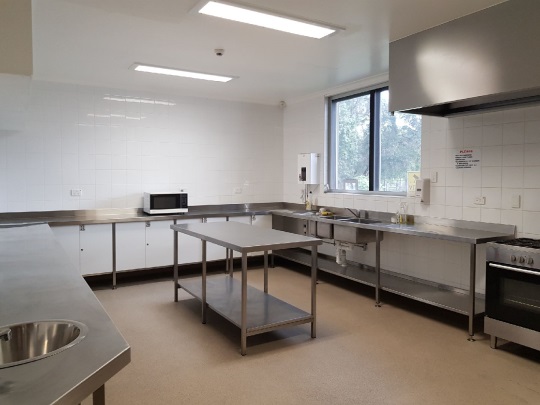 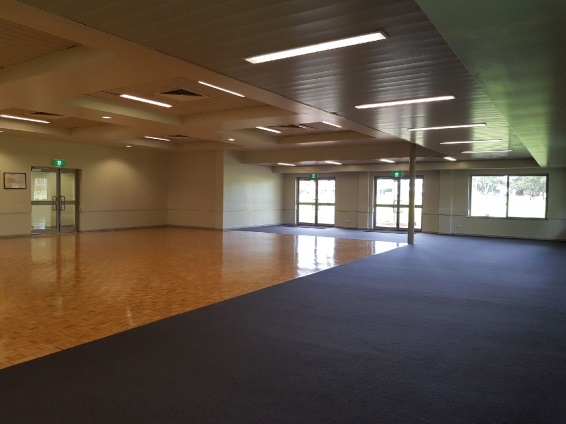 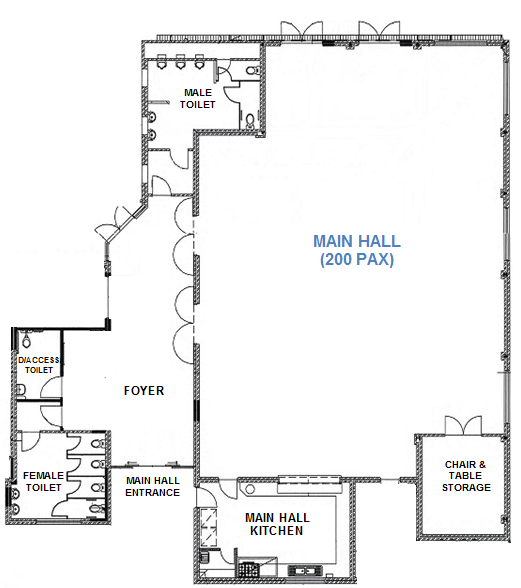 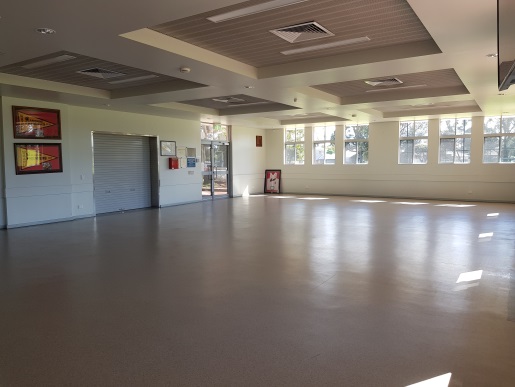 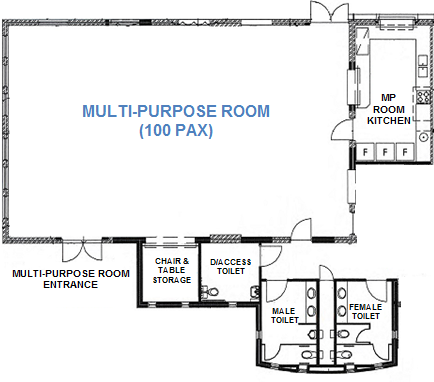 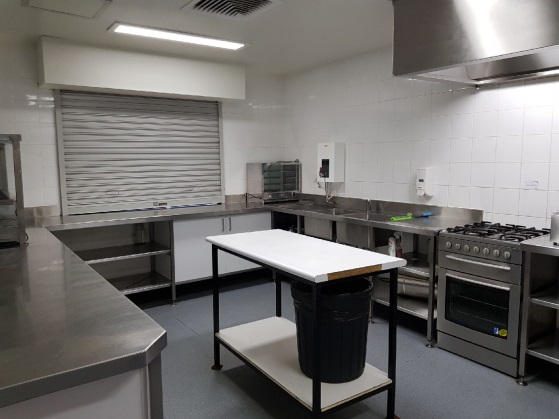 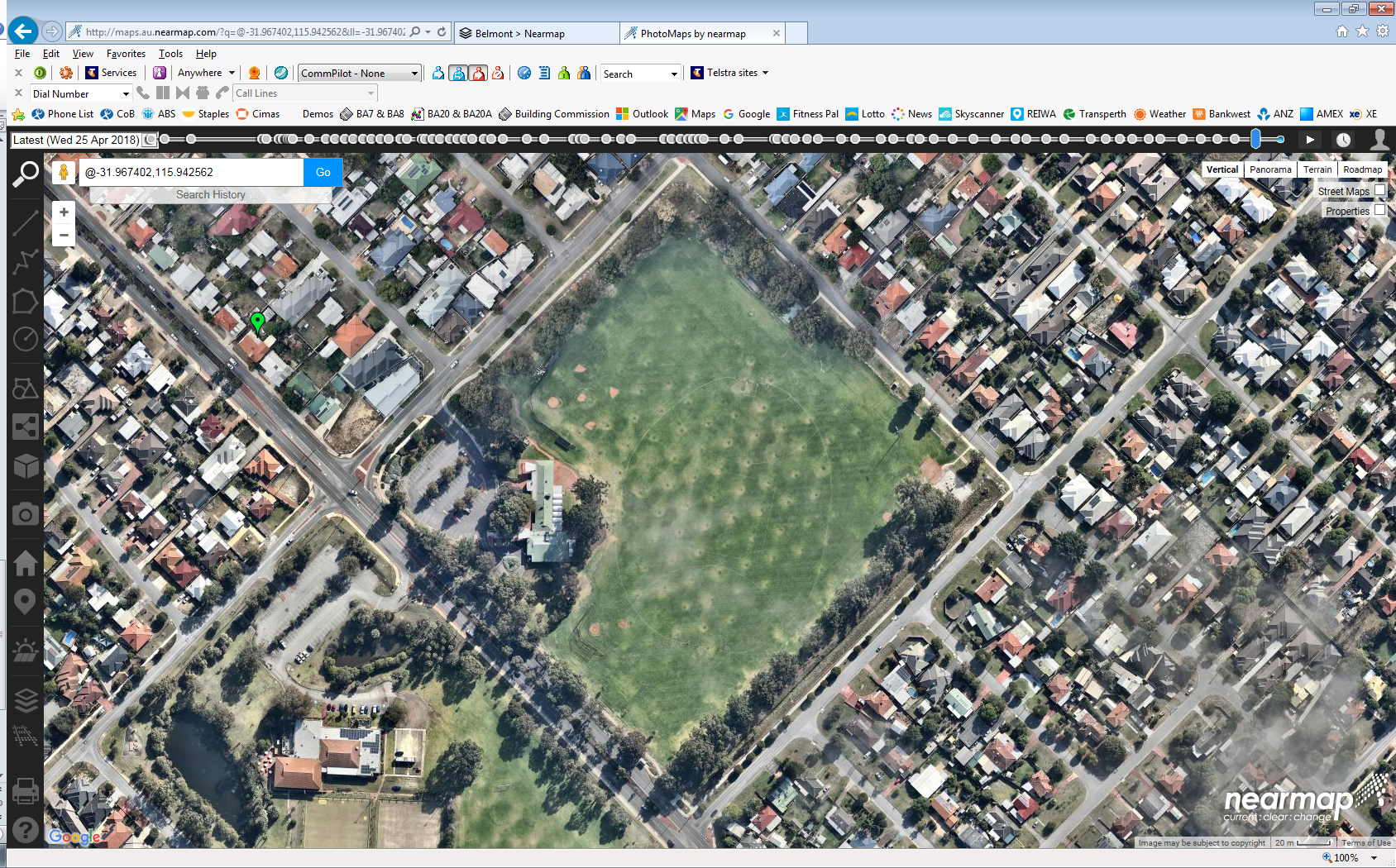 Video tours of this facility are available on the City’s websitehttp://www.belmont.wa.gov.au/Community/VenuesForHireFor further information and availability please contact venue.hire@belmont.wa.gov.au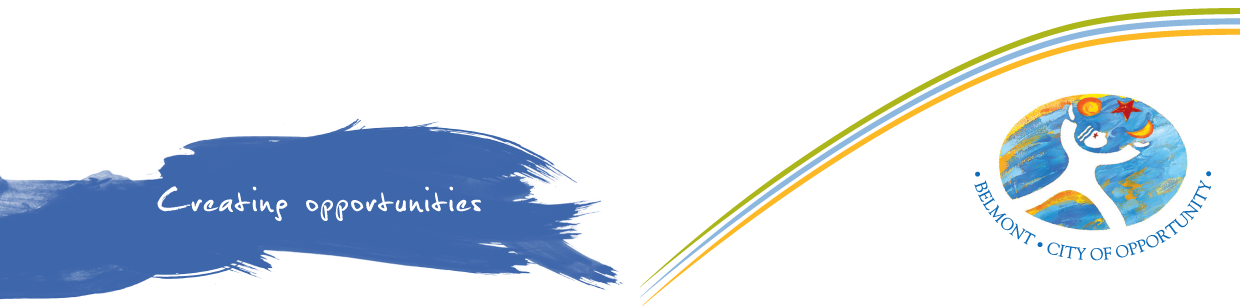 GENERAL INFORMATIONGENERAL INFORMATIONGENERAL INFORMATIONAddress130 Keane Street, Cloverdale (Corner of Keane Street & Abernethy Road)130 Keane Street, Cloverdale (Corner of Keane Street & Abernethy Road)Access FriendlyYes, access friendly parking, ramps and toilets available Yes, access friendly parking, ramps and toilets available CCTVYes (cameras will not be turned off for bookings and are not permitted to be obstructed at any time)Yes (cameras will not be turned off for bookings and are not permitted to be obstructed at any time)ParkingYes – 91 main carpark bays and bays along Keane StreetYes – 91 main carpark bays and bays along Keane StreetWi-FiNoNoEquipmentItems such as TV’s, projectors, audio/visual equipment and also cleaning equipment etc. are not provided and not available for hire through the City.  Hirers have to supply all their own required equipment.Items such as TV’s, projectors, audio/visual equipment and also cleaning equipment etc. are not provided and not available for hire through the City.  Hirers have to supply all their own required equipment.ROOMS AVAILABLE FOR HIREROOMS AVAILABLE FOR HIREROOMS AVAILABLE FOR HIRE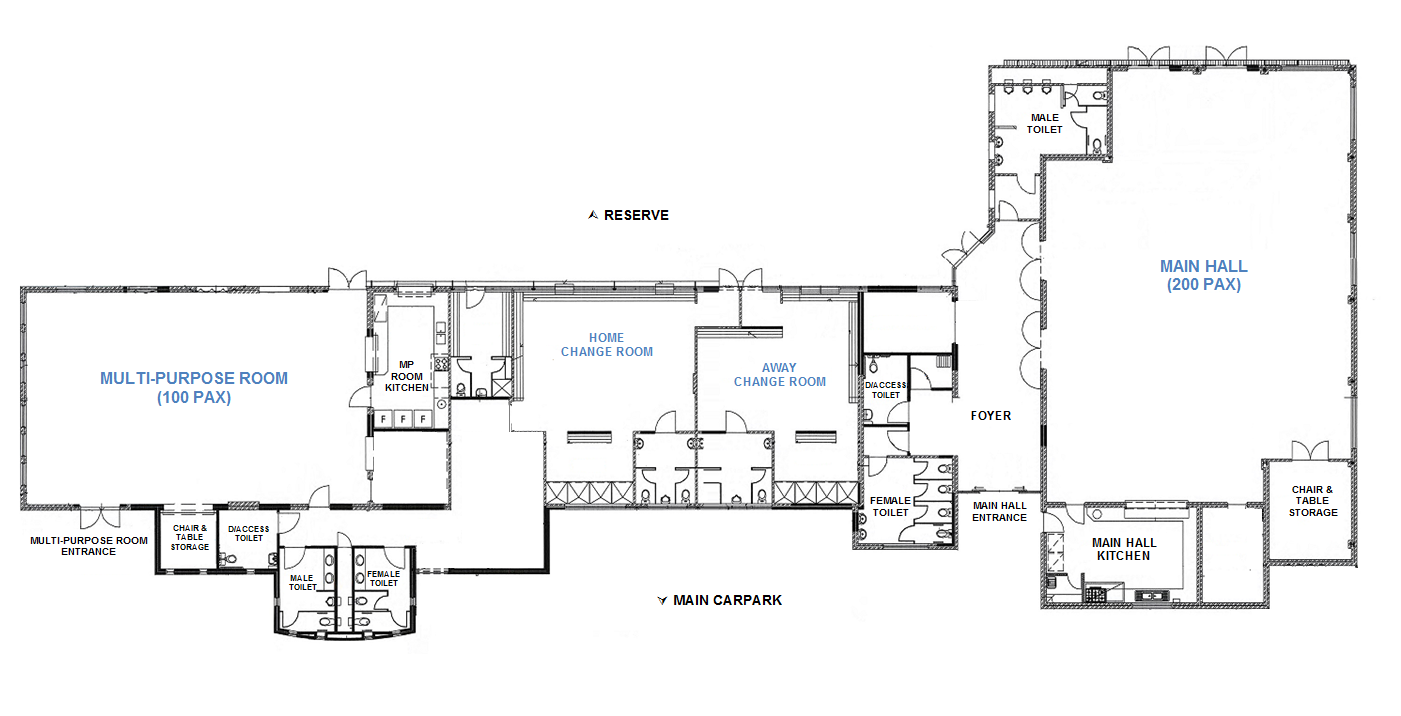 MAIN HALLMAIN HALLMAIN HALL​Size​Size​Approximately 14m x 15m (210sqm)​Max Capacity​Max Capacity​200 people (It is an offence under Health Act 1911 to exceed the maximum capacity stipulated on the certificate of approval)​Floor​Floor​Timber, Carpet Surrounds ​Chairs​Chairs​200 (measurements and photos available upon request)​Tables​Tables​25 trestle tables - 1800mm x 750mm (photos available upon request)​Air Conditioning​Air Conditioning​Evaporative (cooling only)​Kitchen​KitchenYes, included in hire is a large kitchen with a fridge/freezer, large gas stove and electric oven, auto boiler urn, microwave and servery to hall. Hirers are required to bring all their own plates/cutlery/cookware/cleaning equipment.  The kitchen is to be used for warming up food purposes only.ToiletsToiletsYes – the hall has its own toilet facilities in the foyer area.MULTI-PURPOSE ROOMMULTI-PURPOSE ROOMSizeApproximately 9m x 14.5m (130sqm)​Max Capacity​100 people (It is an offence under Health Act 1911 to exceed the maximum capacity stipulated on the certificate of approval)​Floor​Vinyl​Chairs​100 (measurements and photos available upon request)​Tables10 trestle tables - 1800mm x 750mm (photos available upon request)​Air Conditioning​Evaporative (cooling only)​Kitchen​Yes, included in hire is a Fridge/freezer, small stove and oven, auto boiler urn, microwave and servery into room.  Hirers are required to bring all their own plates/cutlery/cookware/cleaning equipment.  The kitchen is to be used for warming up food purposes only.  ToiletsYes – this room has its own toilet facilities located in the passageway.NoteThe TV in this room is for club use only.The kiosk roller door that serves outside is not available to casual hirers.      RESERVE      RESERVESport Hire
(fees applicable)WINTER: Football (AFL) – Line markings and goals in place 1 April – 30 SeptSUMMER: Tee-Ball & Baseball - Line markings and dugouts in place 1 Oct – 30 MarchParkingParking is available in the centre carpark, parallel bays on Keane Street & verge parking permitted on Fisher StreetToiletsThere is a public toilet block along Fisher Street – unlocked during day light hours.Oval LightingThere are three light towers available for hire – fees are applicable and suitable for large ball sport training only.ChangeroomsYes – available for hire with reserve (toilets/showers)AdditionalA free to use playground and half-court basketball court are located on the reserve near the corner of Scott Street & Fisher Street.